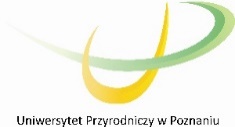 KALKULACJA CENOWASposobu obliczenia oferty należy dokonać zgodnie z poniższym opisem:„Wartość netto” wylicza się poprzez wymnożenie ilości szt. i cen jednostkowych netto urządzeń.„Wartość brutto” wylicza się poprzez dodanie do poprzednio wyliczonej wartości netto podatku VAT.WARTOŚC  ZŁOŻONEJ OFERTY WYNOSI:Wartość netto.............................Wartość brutto:.............................Do ceny netto Wykonawca doliczył należny podatek VAT  w wysokości…………..% ............................. dnia ..............................................................................................(pieczęć i podpis osoby uprawnionej doskładania oświadczeń woli w imieniu Wykonawcy)ZAŁĄCZNIK NR 2Lp.Przedmiot zamówieniaIlość sztukCena jedn.netto (zł)Wartość netto(zł)Stawka podatku VAT(%)Wartość brutto(zł)1Spektrofotometr z wyposażeniemPRODUCENT………TYP……………………12Zamrażarka niskotemperaturowaPRODUCENT………TYP……………………1Razem:Razem:Razem: